جامعة محمد خيذر.بسكرة							        السنة: 	2020/2021كلية العلوم و التكنولوجيا				                      2021/01/05الثــالثــة ليســانــس إنشـــــــــاءات ميكانيكيةعمال موجهة رقم 3 مادة:ميكانيكا التحليلية السؤال 1: لتكم العارضة BA تنزلق علي سطح نصف اسطوانة ثابتة ذات نصف قطر في r=25cm نفس الوقت الطرف A يتحرك علي مستوي أفقي بسرعة s/mc20=V عين سرعة النقطة التماس C للعارضة BA و السرعة الزاوية للعارضة عندما يكون cm 50= AO. السؤال 2: لتكن عجلة ذات نصف قطر يساوي . mc10 تتدحرج بانزلاق علي مستوي مائل عين سرعة النقاط A,B,C,D في الوضعية المعطاة في الشكل .2 علما أن s/ 5=ɷ   و s/mc1.2=0Vالسؤال 3:لتكن عارضتان متوازيتان في حركة مستوية تتحرك في اتجاه معاكس بسرعات  m/c10=1V و m/c10=2V علما بان العارضتان تتحركان علي العجلة بدون انزلاق عين سرعتي الطرفين للقطر CD (CDموازي للعارضتين) في الفترة المحددة في الشكل 3.السؤال 4: مدورة AO طولها  cm 20 تدور حول نقطه ثابتة 0 بسرعة زاوية ثابتة S/10=ɷ المدورة تجر معها  عمود طوله   cm 100.عين السرعة الزاوية و التسارع الزاوي للعمود BAو التسارع للمنزلق  في اللحظة التي يكون فيها العمود و المدورة عموديان (شكل4.)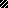 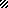 